Youth Council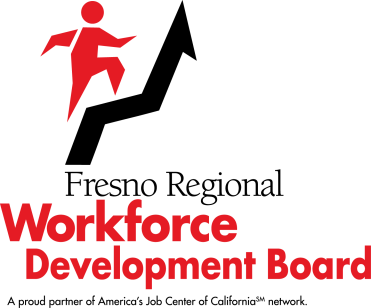 May 20, 2021SUMMARY MINUTESThe meeting was called to order at 4:01 p.m. and was held via Zoom.ROLL CALL: 	PRESENT   –	Lacy Barnes, Paul Bauer, Edgar Blunt, Raine Bumatay, Katherine Martindale, Vasili Sotiropulos, Michelle Tutunjian, Ricardo Vasquez, Valerie Vuicich, and Rick Watson 	ABSENT     –	Brian Chambers AGENDA CHANGES:  	 None     ABSTENTIONS/RECUSALS/	Michelle Tutunjian – Item 3DISCLOSURES OFPOTENTIAL CONFLICTS OFINTEREST: 		NonePUBLIC COMMENTS:  	   None Meeting adjourned at 5:04 p.m.COMMITTEE CHAIR/STAFF COMMENTS:  Chair Bumatay shared that Councilmember Vuicich will be retiring at the end of June and that this was her last Youth Council meeting. She thanked Ms. Vuicich for her service to the Youth Council, and her leadership in the community.ItemDescription/Action Taken1.February 18, 2021, Youth Council Meeting MinutesBlake Konczal, Executive Director, Fresno Regional Workforce Development Board (FRWDB), requested approval of the February 18, 2021, Youth Council (Council) meeting minutes.  MARTINDALE/BARNES – APPROVED THE FEBRUARY 18, 2021, YOUTH COUNCIL MEETING MINUTES.  VOTE:  YES – 10, NO – 0 (UNANIMOUS)2.Fresno Regional Workforce Development Board Outstanding Achievement AwardsAna Escareno, Youth Program Coordinator, FRWDB, reported that the Outstanding Achievement Award for the Fourth Quarter of Program Year (PY) 2020-2021 had been awarded to David Cabrera.  Ms. Escareno presented the video that highlighted Mr. Cabrera’s journey to employment through Workforce Connection and noted that he completed his vocational training in May 2020, with Reedley College. She noted that due to the conditions with the COVID shut down, Mr. Cabrera was given the opportunity to drop the training without being penalized, but he continued on, completing the training from home. Mr. Cabrera completed a Work Experience and became fully employed with Selzi Enterprises in October 2020.This was an information item.3.Workforce Innovation and Opportunity Act Youth Funding Recommendation for Program Year 2021-2022Mr. Konczal reported that the State of California Employment Development Department released the Workforce Innovation and Opportunity Act (WIOA) formula allocations for Program Year (PY) 2021-2022. He stated that while California’s share of the federal workforce funding had increased for PY 2021-2022, the FRWDB received a 17.6% decrease in funding, making the FRWDB’s youth funding allocation $5.87 million. He explained that, fortunately, FRWDB had an estimated carryover of 32% going into PY 2021-2022, so that will help lessen the impact of the formula funding decrease. The recommendation included:  Two percent (2%) for community outreach and marketing, one-time move costs for the relocation of the America’s Job Centers of California (AJCC)/One-Stop, a three percent (3%) decrease in planned carryover to PY 2022-2023, maintaining the current Work Experience pool to be in compliance with federal and state law, maintaining the Clean Slate Program with the Fresno County Public Defender’s Office, maintaining the supportive service pool, the participant workshop pool and soft skills training pool, and a decrease of 12% for the youth subcontractors.Mr. Konczal briefly explained to the Council how formulas are calculated at the state level to determine how much each local area would receive, noting that formulas are based on population, unemployment rates, among other factors.  Councilmember Vuicich asked at what point does an individuals’ unemployment get affiliated with where they physically live, as opposed to where their job was located. She noted that individuals would be utilizing AJCC services in the county in which they live, not in the county in which they previously worked.  Mr. Konczal indicated that he did not know, but that he would get that information.  VUICICH/BLUNT – RECOMMENDED THAT THE FRWDB APPROVE THE WIOA YOUTH FUNDING RECOMMENDATIONS FOR PY 2021-2022.  VOTE:  YES – 9, NO – 0, RECUSAL – 1 (UNANIMOUS, WITH RECUSAL NOTED ABOVE)4.Third Quarter Workforce Innovation and Opportunity Act Young Adult Work Experience Expenditure Report for Program Year 2020-2021Phyllis Stogbauer, Senior Deputy Director, FRWDB, presented the WIOA Young Adult Work Experience (WEX) Expenditure Report for the Council’s recommendation to the FRWDB.  She reported that the PY 2019-2020 allocations were required to be expended by June 30, 2021, and that FRWDB had fully expended those funds by December 31, 2020.  She indicated that the FRWDB was on track to expend the PY 2020-2021 by the June 30, 2022, deadline, and that staff had no concerns with WEX expenditures.MARTINDALE/BAUER – RECOMMENDED THAT THE FRWDB ACCEPT THE THIRD QUARTER WIOA YOUNG ADULT WORK EXPERIENCE EXPENDITURE REPORT.  VOTE:  YES – 10, NO – 0 (UNANIMOUS) 5.Third Quarter Local Performance Results Report for Program Year 2020-2021Ms. Stogbauer presented for the Council’s recommendation to the FRWDB, the Third Quarter Local Performance Results Report for PY 2020-2021.  She reported that as of March 31, 2021, 991 Youth had been served, and of those 991, 211 were in-school  and 780 were out-of-school, and that this exceeded the FRWDB’s 75% out-of-school requirement. She noted that expenditures were low and FRWDB did a de-obligation of funds from the Providers and that those funds would be placed into carryover going in to PY 2021-2022.  Ms. Stogbauer pointed out that even though expenditures and enrollments were down, youth placement into education or employment continued to do very well and the placement goal was exceeded for the Third Quarter.  Councilmember Barnes asked if the Council could be provided a breakdown of youth placed into employment and education separately. Ms. Stogbauer indicated that staff would bring that information back to the Council at its next meeting.Ms. Stogbauer reviewed the remaining reports, noting on the Measurable Skills Gains, that there is a specific list of requirements that are measured when a youth enters training.  Director Blunt asked if FRWDB staff could provide the list of requirements and Ms. Stogbauer indicated that she would bring that information back at the next Council meeting.BARNES/BLUNT – RECOMMENDED THAT THE FRWDB ACCEPT THE THIRD QUARTER LOCAL PERFORMANCE RESULTS REPORT FOR PROGRAM YEAR 2020-2021.  VOTE:  YES – 10, NO – 0 (UNANIMOUS)6.Third Quarter Young Adult Satisfaction Report for Program Year 2020-2021Stephen DeWitt, Quality Systems Manager, FRWDB, presented the Third Quarter Young Adult Satisfaction Reports for PY 2020-2021 for the Council’s recommendation to the FRWDB.           Mr. DeWitt indicated that the responses showed 56.4% as extremely satisfied and 30.2% as satisfied.  He reviewed some of the comments received and indicated that, overall, responses were positive and that it appeared that the Young Adult clients were engaged in the program. BARNES/MARTINDALE – RECOMMENDED THAT THE FRWDB ACCEPT THE THIRD QUARTER YOUNG ADULT SATISFACTION REPORT FOR PROGRAM YEAR 2020-2021.    VOTE:  YES – 10, NO – 0 (UNANIMOUS)  7.Third Quarter Providers of Services’ Monitoring Report for Program Year 2020-2021Mr. DeWitt presented the Third Quarter Providers of Services’ Monitoring Report for PY 2020-2021 for the Council’s recommendation to the FRWDB.  Mr. DeWitt indicated that while there were findings, they had all been addressed adequately and closed.TUTUNJIAN/VASQUEZ – RECOMMENDED THAT THE FRWDB ACCEPT THE THIRD QUARTER PROVIDERS OF SERVICES’ MONITORING REPORT FOR PROGRAM YEAR 2020-2021.    VOTE:  YES – 10, NO – 0 (UNANIMOUS)  8.Third Quarter Providers of Services’ Customer Complaint Report for Program Year 2020-2021Mr. DeWitt presented the Third Quarter Youth Customer Complaint Report for PY 2020-2021 for the Council’s recommendation to the FRWDB.  Mr. DeWitt reported that no youth program complaints were received during the third quarter.MARTINDALE/BLUNT – RECOMMENDED THAT THE FRWDB ACCEPT THE THIRD QUARTER PROVIDERS OF SERVICES CUSTOMER COMPLAINT REPORT FOR PROGRAM YEAR 2020-2021.    VOTE:  YES – 10, NO – 0 (UNANIMOUS)  9.Workforce Innovation and Opportunity Act Local Area Youth Performance Results for Program Year 2019-2020Ms. Stogbauer presented the WIOA Local Area Youth Performance Results for PY 2019-2020 for the Council’s recommendation to the FRWDB.  Ms. Stogbauer noted that the report showed the final results from the state on all of the FRWDB’s measurable goals:  Employment Rate at Second Quarter, Employment Rate at Fourth Quarter, Median Earnings, Credential Rate, and Measurable Skills Gains (MSG).  The report indicated that the FRWDB exceeded all of its performance goals, with the exception of MSG, as FRWDB was working on a baseline for PY 2019-2020.  With the FRWDB exceeding its goals, Director Barnes asked when do the goals get recalibrated and possibly changed.  Ms. Stogbauer indicated that renegotiation of goals takes place every one (1) or  two (2) years, and that if the FRWDB is exceeding a goal, that goal will generally be increased.TUTUNJIAN/VUICICH – RECOMMENDED THAT THE FRWDB ACCEPT THE WIOA LOCAL AREA YOUTH PERFORMANCE RESULTS FOR PY 2019-2020.  VOTE:  YES – 10, NO – 0 (UNANIMOUS)10.Third Quarter Youth Demographics Reports for Program Year 2020-2021Ms. Stogbauer reviewed the Third Quarter Youth Demographics Reports for PY 2020-2021, with the Council.  She indicated that total enrollments were lower than normal, most likely due to the COVID shutdown.  Other than that, most of the demographics had not changed significantly.  She did note that the highest barriers for Youth continued to be Needs Additional Assistance, Basic Skills Deficient, and Low Income.  Director Barnes asked if FRWDB staff was aware of why there was a decrease in enrollments of Black/African Americans from PY 2019-2020 to PY 2020-2021.  Ms. Stogbauer was not aware of anything to which this decrease could be attributed.  Management from Youth Services Providers also indicated that they were not aware of anything that contributed to the lower number of Black/African American youth enrolling in the program.  Jeff Davis from Fresno Economic Opportunities Commission indicated that he believes enrollment stayed consistent, but that the lower number had to do with individual youth responses to the ethnicity question.Councilmember Martindale asked what the “High School Graduate and Out of School” notation on the Report described.  Ms. Stogbauer explained that this means Youth have either obtained a High School Diploma and were no longer in school, or that they had dropped out of school.This was an information item.11.Agenda Items for August 19, 2021, MeetingThere were no items recommended for the August 19, 2021, Youth Council meeting agenda.12.Meeting FeedbackChair Bumatay expressed her appreciation to the Council for their attendance and participation in the meeting.